09.00am	Arrival                      Silberrad Student Centre Reception09.30am 	Welcome and introduction to EBS10.00am       Yvonne Emmanuels + Neal Robertson and Hannah Jones			Location: EBS 2.2 10.00am	Marketing and advertising activity 11.00am       Neal Robertson and Hannah JonesIn your first workshop, you will dive into the world of marketing and advertising. We will be setting you an advertising task, which you will complete in small teams.                     Location: EBS.2.211.00am       Campus Tour or Accommodation talk11.45am       Location: 1N1.4.111.45am       Personal statement workshop12.30pm      Location: 1N1.4.112.30pm        Lunch12.55pm13.00pm       Financial Planning 14:00pm       Neal Robertson and Hannah JonesIn this workshop, you will need to plan and execute a project, while keeping an eye on the financial side as the clock ticks down. Location: 2.4514.00pm        DepartYvonne Emannuels 01206872800/ 07717480111Essex Business School Taster day 05/04/19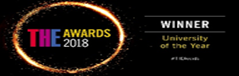 